Capital works highlights for Division 2Buildings and facilities Coast and canals Corporate major projects Environmental assets Holiday parks Parks and gardens Stormwater Transportation Current as at June 2019 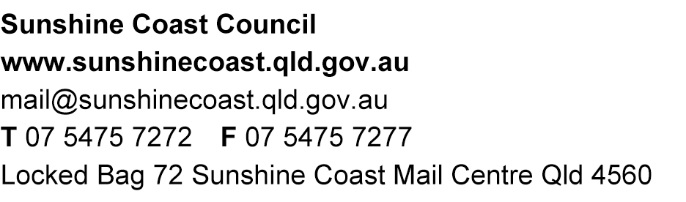 Caloundra Aquatic Centre 25m heat pumps, Caloundra$250,000Caloundra Indoor Sports Centre tiered seating, Caloundra$210,000Dicky Beach public amenities renewal, Dicky Beach$200,000Kings Beach Pool – S1 Filtration and BMS, Kings Beach$41,500Caloundra Indoor Sports Stadium fire hydrant, Caloundra$40,000Wills Avenue groyne replacement, Golden Beach$300,000Caloundra Centre activation, Caloundra$931,000Caloundra town reserve trail development, Little Mountain$250,000Dicky Beach Holiday Park convert sites, Dicky Beach$627,000Regional Tennis Centre, Caloundra$2,100,000Coastal Pathway Tay Avenue – Maloja Avenue, Caloundra$1,000,000Caloundra Town Reserve Landscape Plan, Caloundra West$200,000Reserve 1000 sporting improvements, Golden Beach$150,000Reserve 1000 master plan implementation, Golden Beach$100,000Shelly Beach Park BBQs, Shelly Beach$80,000Dicky Beach Park to Sir Leslie Wilson Park Coastal Pathway missing link, Dicky Beach$50,000Dicky Beach Precinct Plan priority area 1a interpretation area$40,000Dicky Beach Park 5 x Table Renewal$40,000Clarke Park swing renewal, Happy Valley$40,000Shelly Beach Park picnic table renewal, Shelly Beach$15,500Felicity Park main board renew, Caloundra$15,000Kings Beach stage playground roof renew, Kings Beach$15,000Porter Park 2 x table renewal, Golden Beach$14,000Sir Leslie Wilson Park 2 x seat renewal, Dicky Beach$13,000Ayliffe Park softfall rubber renew, Golden Beach$11,500Dingle Avenue Pathway renewal scope and estimate, Caloundra$10,000SWQ16-029 Golden Beach Street Tree Irrigation, Golden Beach$352,857Oval Avenue and Gosling Street Upgrade, Caloundra$800,000Burke Street extension to Pelican Waters, Pelican Waters$450,000Bulcock Street catenary lighting, Caloundra$350,000Sugarbag Road recreational trail carpark, Little Mountain $200,000Arthur Street car park construction, Caloundra$175,840Queen Street – Ulm Street intersection, Caloundra$100,000Third Avenue extension, Caloundra$100,000